О проведении конкурса на лучший информационный материал об объектах культурного наследияБатыревского муниципального округа	В целях привлечения населения Батыревского муниципального округа к культурному воспитанию, поддержке и развитию художественного творчества населения администрация Батыревского муниципального округаПОСТАНОВЛЯЕТ:	1. Провести с 10 ноября по 11 декабря 2023 года конкурс на лучший информационный материал об объектах культурного наследия Батыревского муниципального округа (далее – Конкурс) среди образовательных организаций, учреждений культуры и населения Батыревского муниципального округа.	2. Утвердить Положение о Конкурсе (приложение № 1 к настоящему постановлению). 	3. Утвердить комиссию по организации и подведению итогов Конкурса согласно приложению № 2 к настоящему постановлению.4. Отделу культуры, туризма и информационного обеспечения администрации Батыревского муниципального округа обеспечить информационное сопровождение мероприятий по подготовке и проведению Конкурса. 5. Настоящее постановление вступает в силу со дня его опубликования.6. Контроль за исполнением настоящего постановления оставляю за первым заместителем главы – начальником управления по благоустройству и развитию территорий администрации Батыревского муниципального округа.Глава Батыревскогомуниципального округа                                                                                         Р.В.СеливановПриложение № 1 к постановлению администрации Батыревского муниципального округаПОЛОЖЕНИЕо конкурсе на лучший информационный материал об объектах культурного наследия Батыревского муниципального округа	1. Общие положения: 	Настоящее Положение определяет порядок проведения и условия конкурса на лучший информационный материал об объектах культурного наследия Батыревского муниципального округа (приложение №3).	2. Цели и задачи проведения Конкурса: 	- привлечение жителей, учреждений и организаций муниципального округа к культурному воспитанию, поддержке и развитию художественного творчества; 	- содействие государственной охране и сохранению памятников истории
и культуры Батыревского муниципального округа;- популяризация объектов культурного наследия Батыревского муниципального округа;- повышение общественного интереса к изучению объектов культурного наследия, активизация гражданской позиции населения, содействие патриотическому воспитанию молодежи;	- привлечение внимания представителей профессиональных организаций
и творческих коллективов к решению вопросов, связанных с сохранением, использованием и государственной охраной историко-культурного наследия Батыревского муниципального округа.	3. Организаторы Конкурса:	Организатором Конкурса является администрация Батыревского муниципального округа Чувашской Республики (далее – Организатор). 	4. Участники Конкурса:	В конкурсе принимают участие образовательные организации, учреждения культуры и жители Батыревского муниципального округа (далее – Участники конкурса).	5. Номинации и условия проведения Конкурса:	Конкурс проводится по номинациям: 	«Лучший видеоролик» - лучший информационный видеоролик в формате МР4 об объектах культурного наследия.	«Лучшая информация» - лучшая подробная и развернутая информация об объектах культурного наследия.	«Лучшая презентация» - лучшая красочная и информационная презентация по объектам культурного наследия.	До 10 ноября 2023 года Организатор рассылает в адрес руководителей учреждений и организаций, расположенных на территории Батыревского муниципального округа, положение о Конкурсе, размещает его на официальном сайте, в средствах массовой информации. 	С 10 ноября по 5 декабря 2023 года Организатор принимает заявки на участие в Конкурсе.6. Порядок представления и рассмотрения конкурсных материалов:	6.1. Конкурсные материалы предоставляются Участниками конкурса в администрацию Батыревского муниципального округа, секретарю конкурсной комиссии, по адресу: с.Батырево, пр.Ленина, д.5, кабинет №22 с указанием ФИО, номера телефона, наименованием организации.	6.2. Конкурсные материалы представляются в виде текстовых файлов, видеоматериалов и презентаций, отражающих информативность и ясность истории объектов культурного наследия.	6.3. В случае представления на Конкурс материалов только от одного участника, Конкурс считается несостоявшимся. 	7. Критерии оценки конкурса:- информационная составляющая конкурсного материала; - дикция, подача, умение представить свой материал на видео; - использование красочных нестандартных технических решений в оформлении презентации; - оригинальность конкурсного материала.	8. Итоги конкурса 	8.1. Итоги конкурса подводит комиссия, состав которой утвержден постановлением администрации Батыревского муниципального округа. 	8.3. Победителями признаются Участники конкурса, набравшие наибольшее количество баллов. 	8.4. По результатам конкурса предусмотрено три призовых места в каждой группе Участников конкурса, которые будут присуждаться в соответствии с набранным количеством баллов. 	8.5. Победители и призеры конкурса награждаются дипломами.	8.6. Информация об итогах Конкурса подлежит официальному опубликованию и размещению на официальном сайте администрации Батыревского муниципального округа.Приложение № 2 к постановлению администрации Батыревского муниципального округаСоставкомиссии по организации и подведению итогов конкурса на лучший информационный материал об объектах культурного наследия Батыревского муниципального округаВоробьева А.А. - первый заместитель главы - начальник управления по благоустройству и развитию территорий администрации Батыревского муниципального округа, председатель комиссии; Чернова С.А. – заместитель главы по социальным вопросам -  начальник финансового отдела администрации Батыревского муниципального округа, заместитель председателя комиссии;Никитина Н.О.  – начальник отдела культуры, туризма и информационного обеспечения администрации Батыревского муниципального округа, секретарь комиссии.Члены комиссии:Рубцова И.П. – начальник управления образования, молодежной политики, физической культуры и спорта;Шакиров М.А. – художник, преподаватель изобразительного искусства МБУ ДО «Батыревская ДШИ» Батыревского муниципального округа;Самарина В.А. -  заместитель директора по ВР, учитель (родного) чувашского языка и литературы МБОУ «Тарханская СОШ» Батыревского муниципального округа;Ларионов Н.Д. – заместитель председателя Общественной палаты Батыревского муниципального округа, лауреат премии имени В.Митты, журналист и краевед (по согласованию);Егорова А.Н. – редактор по освещению общественно - политической жизни АУ "Редакция Батыревской районной газеты «Авангард» Мининформполитики Чувашии" (по согласованию); Шакуров Т.Ш. – заместитель председателя Союза ветеранов АПК Батыревского района (по согласованию);Исаев Ю.Н – ректор БУ ЧР ДПО «Чувашский республиканский институт образования» Минобразования Чувашии, доктор филологических наук, доцент (по согласованию);Васильев В.А. – доктор культорологии, профессор Чувашского государственного института культуры и искусств, Заслуженный работник культуры Чувашской Республики (по согласованию);Цыпленков О.М. – председатель Союза кинематографистов Чувашской Республики, общественный деятель, лауреат Международной премии имени М.Сеспеля (по согласованию).Приложение № 3 к постановлению администрации Батыревского муниципального округаОбъекты культурного наследия регионального значения в Батыревском районе Чувашской РеспубликиОбъекты культурного наследия федерального значения Батыревского района Чувашской РеспубликиЧĂВАШ РЕСПУБЛИКИН ПАТĂРЬЕЛ МУНИЦИПАЛЛĂ ОКРУГĔН АДМИНИСТРАЦИЙĔ ЙЫШĂНУ 02.11.2023 ҫ., № 1315 Патăрьел ялĕ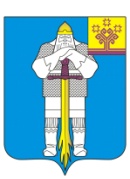 ЧУВАШСКАЯ РЕСПУБЛИКААДМИНИСТРАЦИЯ БАТЫРЕВСКОГО МУНИЦИПАЛЬНОГО ОКРУГАПОСТАНОВЛЕНИЕ02.11.2023 г., № 1315 село Батырево№п/пНаименование объекта культурного наследия с указанием объектов, входящих в его состав, в соответствии с актом органа государственной власти о его постановке на государственную охрануМестонахождение объекта культурного наследия с указанием адресов объектов, входящих в его состав, в соответствии с актом органа государственной власти о его постановке на государственную охрануРеквизиты и наименование акта органа государственной власти о постановке на государственную охрану объекта культурного наследияМестонахождение объекта культурного наследия с указанием адресов объектов, входящих в его состав, в соответствии с данными технической инвентаризации12345Здание районной администрации, 1950-е годыБатыревский район, с. Батырево, ул.Ленина, д. 21Постановление Совета Министров Чувашской Республики от 29 октября 1993 г. № 372 «О дополнении списка памятников истории и культуры местного (Чувашской Республики) значения, подлежащих государственной охране»Батыревский район, с. Батырево, ул. Ленина, д.21Здание народного дома,начало XX в.Батыревский район,с. Батырево,ул. Яковлева, д. 1Постановление Совета Министров Чувашской Республики от 29 октября 1993 г. № 372 «О дополнении списка памятников истории и культуры местного (Чувашской Республики) значения, подлежащих государственной охране»Батыревский район, с. Батырево, ул. Яковлева, д. 1Могила коммуниста Ф.И. Туптова, убитого кулаками в 1933 году. На могиле установлен памятникБатыревский р-н, с. Большое ЧеменевоПостановление Совета Министров Чувашской АССР от 25 февраля 1974 г. № 128 «Об утверждении списков памятников истории и культуры Чувашской АССР, подлежащих государственной охране»Батыревский р-н,с. Большое ЧеменевоБратская могила комиссара П.Е. Крепкова и его товарищей, погибших в бою с белогвардейцами в 1918 году. На могиле установлен памятникБатыревский р-н,д. Малое БатыревоПостановление Совета Министров Чувашской АССР от 25 февраля 1974 г. № 128 «Об утверждении списков памятников истории и культуры Чувашской АССР, подлежащих государственной охране»Батыревский р-н, д. Малое БатыревоБратская могила 8 красноармейцев, погибших в 1918 году в  бою с белогвардейцами. На могиле установлен обелискБатыревский р-н,д. Норваш-ШигалиПостановление Совета Министров Чувашской АССР от 25 февраля 1974 г.  № 128 «Об утверждении списков памятников истории и культуры Чувашской АССР, подлежащих государственной охране»Батыревский р-н,д. Норваш-ШигалиПамятник погибшим 7 бойцам – афганцам «Танк», 1989 г.Батыревский р-н, с. Батырево,ул. ЛенинаПостановление Совета Министров Чувашской Республики от 29 октября 1993 г. № 372 «О дополнении списка памятников истории и культуры местного (Чувашской Республики) значения, подлежащих государственной охране»Батыревский р-н,с. Батырево, ул. ЛенинаШкола, открытая в 1873 г. по инициативе И.Н. УльяноваБатыревский р-н,с. ПервомайскоеПостановление Совета Министров Чувашской АССР от 25 февраля 1974 г. № 128 «Об утверждении списков памятников истории и культуры Чувашской АССР, подлежащих государственной охране»Батыревский р-н, с. Первомайское,ул. Школьная, д. 4аМогила организатора колхоза коммуниста А.М. Козлова, убитого кулаками в 1930 годуБатыревский р-н,с. Старые ТойсиПостановление Совета Министров Чувашской АССР от 25 февраля 1974 г. № 128 «Об утверждении списков памятников истории и культуры Чувашской АССР, подлежащих государственной охране»Батыревский р-н,с. Старые ТойсиЗдание школы, которую посетил в 1873 году И.Н. УльяновБатыревский р-н,с. СугутыПостановление Совета Министров Чувашской АССР от 25 февраля 1974 г. № 128 «Об утверждении списков памятников истории и культуры Чувашской АССР, подлежащих государственной охране»Батыревский р-н, с. Сугуты, ул. Советская, д. 2а10.Могила двух красноармейцев, погибших в 1918 году в борьбе с белогвардейцами. На могиле установлен обелискБатыревский р-н,с. ЧкаловскоеПостановление Совета Министров Чувашской АССР от 25 февраля 1974 г. № 128 «Об утверждении списков памятников истории и культуры Чувашской АССР, подлежащих государственной охране»Батыревский р-н,с. Шигирданы11.Дом, в котором родился и вырос А.А. Кокель, конец XIX в.Батыревский р-он,с. ТарханыРаспоряжение Совета Министров Чувашской АССР от 14 ноября 1986 г. № 812-рБатыревский район,с. Тарханы12.Ветряная мельница, где прошел последний бой Героя гражданской войны Крепкова П.Е., конец XIX-начало XX в.Батыревский р-он,д. Малое БатыревоРаспоряжение Совета Министров Чувашской АССР от 14 ноября 1986 г. № 812-рБатыревский р-он,д. Малое Батыревоп/пНаименование объекта культурного наследия с указанием объектов, входящих в его состав, в соответствии с актом органа государственной власти о его постановке на государственную охрануМестонахождение объекта культурного наследия с указанием адресов объектов, входящих в его состав, в соответствии с актом органа государственной власти о его постановке на государственную охрануРеквизиты и наименование акта органа государственной власти о постановке на государственную охрану объекта культурного наследияМестонахождение объекта культурного наследия с указанием адресов объектов, входящих в его состав, в соответствии с данными технической инвентаризации123451-4.Комплекс памятников, X-XII вв. Тигашевское городище: селище, селище, селищеБатыревский район, д. ТигашевоПостановление Совета Министров РСФСР  от  4 декабря 1974 г. № 624 «О дополнении и частичном изменении постановления Совета Министров РСФСР от 30 августа 1960 г. № 1327 «О дальнейшем улучшении дела охраны памятников культуры в РСФСР»Батыревский район, д. ТигашевоСелище, средние векаБатыревский р-н, с. Новое АхпердиноПостановление Совета Министров Чувашской АССР от 25 февраля 1974 г. № 128 «Об утверждении списков памятников истории и культуры Чувашской АССР, подлежащих государственной охране»Батыревский р-н, на территории д. Новое АхпердиноНамогильный памятникБатыревский р-н,  с. СугутыПостановление Совета Министров Чувашской АССР от 25 февраля 1974 г. № 128 «Об утверждении списков памятников истории и культуры Чувашской АССР, подлежащих государственной охране»Батыревский р-н, с.СугутыНамогильный памятникБатыревский р-н, д. Новое КотяковоПостановление Совета Министров Чувашской АССР от 25 февраля 1974 г. № 128 «Об утверждении списков памятников истории и культуры Чувашской АССР, подлежащих государственной охране»Батыревский р-н, д. Новое КотяковоКурган, бронзовый векБатыревский р-н,  с. Балаш-Баишево, в 2 км к юго- западу от  селаПостановление Совета Министров Чувашской Республики от 29 октября 1993 г. № 372 «О дополнении списка памятников истории и культуры местного (Чувашской Республики) значения, подлежащих государственной охране»Батыревский р-н, с. Балаш-Баишево, в 2 км к юго- западу от селаКладбище «Чаваш Масаре», средние векаБатыревский р-н, с. Новое Ахпердино, в 0,5 км к востоку от селаПостановление Совета Министров Чувашской Республики от 29 октября 1993 г. № 372 «О дополнении списка памятников истории и культуры местного (Чувашской Республики) значения, подлежащих государственной охране»Батыревский р-н, с. Новое Ахпердино, в 0,5 км к востоку от села10.Надгробный камень, средние векаБатыревский р-н, с. Тойси, в 2 км к югу от селаПостановление Совета Министров Чувашской Республики от 29 октября 1993 г. № 372 «О дополнении списка памятников истории и культуры местного (Чувашской Республики) значения, подлежащих государственной охране»Батыревский р-н, с.Тойси, в 2 км к югу от села11. Старое кладбище «Зурат»Батыревский р-н,  д. Яншихово, в 0,5 км к западу от деревни, в лесуПостановление Совета Министров Чувашской Республики от 29 октября 1993 г. № 372 «О дополнении списка памятников истории и культуры местного (Чувашской Республики) значения, подлежащих государственной охране»Батыревский р-н, д. Яншихово, в 0,5 км к западу от деревни, в лесу